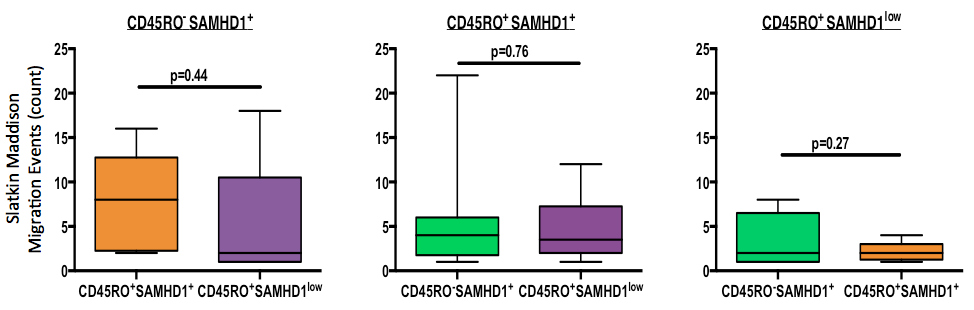 S2 Fig